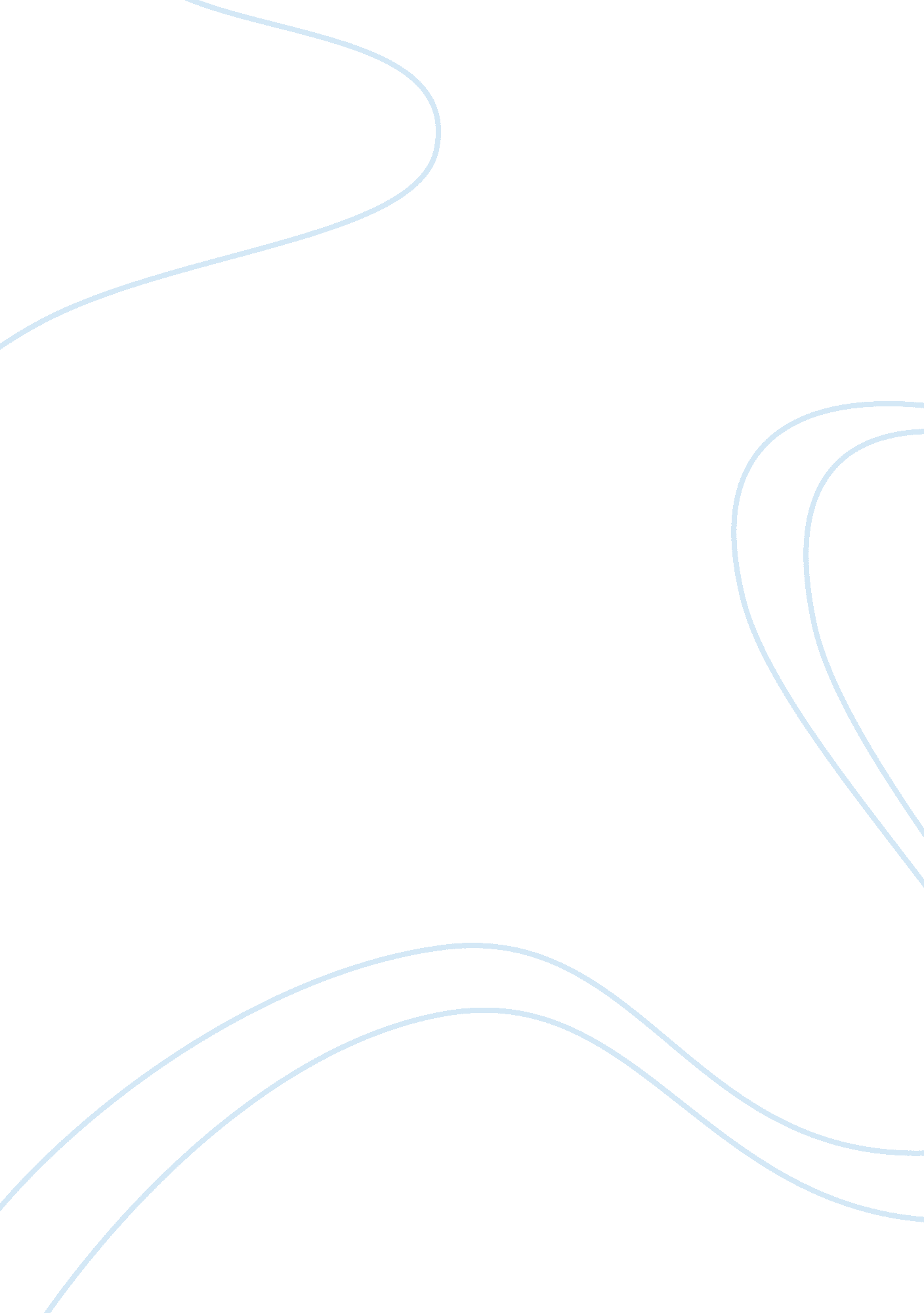 The effective business communication tourism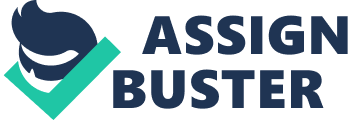 Contents Decision This research papers chief aim is supplying its reader with a deeper apprehension of the work dealingss refering Sandals Whitehouse and the at hand alteration of direction and how it affects its stakeholders ; it highlights and gives the reader an introspect into the hierarchy civilization of the mediation group, the comparative norms and ethical values that govern the groups behaviour. The paper continues to analyse methods of struggle declaration as it focuses itself chiefly on the workplace and how a consensus can be successful achieved by all parties concerned. The paper continues to critically do an analysis of all the stakeholders in a questionnaire format and has tabulated the consequences and therefore drew decisions on the issue at manus and what are the most productive agencies of work outing all the hotels issues in a professional mode which is presented in the research work. Aims Ensure that seasonably, optimal and favourable consequences are gained for all stakeholders. Work in conformity with the pending direction to keep cardinal ordinances in the concern ‘ s organisational processs in order to capitalise on client satisfaction. To further a civilization of surety amongst staff as it pertains to their occupation security, stockholders ‘ investings and the care of amicable and good dealingss to be finalized with the community. Establish proved leading and direction guidelines to beef up nucleus elements in the concern. Ethical Norms and Values The model of the Mayflower Movement will incarnate a sense of trustiness, confidentiality, positive and amicable dealingss with all concerned parties, moral etiquette and neutrality in work outing the hotels current issues. The group seeks to keep some degree of stableness in the Black Marias and heads of the stakeholders avidly pass oning by assorted agencies to give them much needed enlightening and in-depth analysis and progressive index refering the postponing structural enterprises and plans to press out all the elements that in recent times has plagued the hotel likewise all her stakeholders. The group will work indefatigably, assiduously and efficiently in seeking to work out all affairs that arise that would present to be damaging to the hotels overall sustainability and development in the long tally. We value all sections of the company and we are inexorable in our stance in keeping all policies and ordinances moving in conformity with the comparative Torahs of the land that will profit and heighten Sandal ‘ s Whitehouse overall patterned advance as a cardinal participant in the Tourism Industry. Supplying the physical environment and emotional environment at the same clip to pass on efficaciously and easing the dialogue advancement among all parties by lending our expertness and experience to lend to more constructive, efficient and productive resolution of all industrial differences. Mayflower Movement ‘ s Hierarchy and describing relationships Established Wayss of Solving Group Conflicts Measure 1 Issue Based Problem Solving For this method to be successful all participants must demo some degree of empathy, common regard, trust and confidentiality refering all conversations and treatments that will take topographic point until it has been highlighted from all forces that the information may now be shared and disbursed to others outside the scene of the group. A Request will be made for a meeting to take topographic point: Where the general intent of the meeting, the clip and day of the month so as to hold all participants have some degree of consensus and suitableness with the ordered clip, the topographic point where it will get down whether it be in an office, a tiffin type meeting or it will take topographic point in a council chamber or a location where there is some degree of neutrality amongst the participants. Key things that should be held in focal point are the confidentiality of the meeting, privateness and noise degree of the meeting, and its visibleness to foreigners. Researching the issue at manus The issues subject to treatment will be highlighted whether the issue was something refering to a regulation misdemeanor, basic differences between workers over what was said or done, working hours/ overtime. Separate the people from the job Suppose you get along with other coworkers, directors and a supervisor whilst at the same clip there is dissent among others. Possibly it is the mere fact that you might hold penchant to particular individual because similar involvement, avocations and background, the individual ‘ s character and personality might besides be a factor that makes you favor them. Issue based job work outing requires all judgement ‘ s, positions and sentiments, character recommendation to be set aside as this method will be require of you to be unbiased in every sense. Foremost see the individuals issue, grouse or ailment instead than how you might believe of he or she Identifying the Issue utilizing concrete illustrations Take clip to research the issues Measure 2 Understanding interest/The involvement based relational attack You have an involvement in an issue if what is traveling to foreground you have the extreme grasp and may use to your peculiar state of affairs. It helps one to cognize how much acute involvement others put on the issue at manus. An issue or parts of it will place demands fairs wants or concerns. These involvements will do us to stand or actuate us to move in certain ways. In deciding a struggle utilizing this step/rule one should be cognicient of the undermentioned regulation: Ensure good and amicable relationships are the first precedence everyone should be treated calmly and some degree of respect amongst each other. Focus on involvement by: Ask general and unfastened minded inquiries What is the importance of the issue? Why does the other individual take this peculiar stance/viewpoint? Communication of our ain involvement What about the issue is of importance to me and why? Probing in deepness to understand all frights and concerns that all parties are holding? Looking at what is needed and non what you already have in manus? Stressing where common land can be finalized ( without all the parties losing sight of their different, separate and divergency on certain issues ) Measure 3 Developing Options To bring forth as my possible options as possible Insight As the group for possible thoughts Do n’t knock any option until you have to the full run out of options. Compare each option with the issue at hand- guarantee it is a valid option while still researching and analysing other options at your disposal. Where necessary one may unite and unify slightly related thoughts. Measure 4 Choosing a Solution A solution is an option that resolves the issue by run intoing the declared involvements of those concerned. The solution should supply a simple, efficient, low-cost, believable, acceptable, flexible and legal reply to the job. Be careful in taking a solution as a non so good one may do farther divergency and animus among parties. Measure 5 Implementing the Solution All that is needed to be done and who will make it, the point in clip most suited to make it and a judgement of when it is most likely to complete all of such must be taken into acute consideration when implementing the solution to any given job that may originate of such. Measure 6 Measuring the Result One should be cognizant that mensurating the success of what was implemented is that specifying component that determines the success of the procedure and if it was the right pick made. NB. For all the above steps/processes to efficaciously transport out its map 1 must be cognicient of a common regard for each other and listening carefully to all the parties concerns handling them on the same page Findingss Survey for Employees A1. How long have you been working in your specific station at the hotel? More than 6 months 1 to less than 2 old ages 2 to less than six old ages Six to less than ten old ages Ten old ages or more A2. Are you a contracted staff on a fixed term, lasting or impermanent? Permanent staff Contracted/Fixed Personnel Or a impermanent staff member A3. What are the mean hours you work that the hotel on a hebdomadal footing including all overtime responsibilities? Average hours per hebdomad A4. Does the hotel wage as required, offer incentive bundles, or clip off when one works overtime? Tick one box merely I do n’t usually work overtime I get paid for overtime as required Sometimes I get paid or take the clip off subsequently None of the above A5. When you work overtime what is the chief ground that prompted you to make so? I ‘ ve ne’er worked overtime nor do I desire to make so I do it to gain more pay/better wage bundle I find my occupation to be really gratifying I enjoy the working environment, chumminess and work dealingss with my colleagues at the hotel? I need the needed clip to finish all given undertaking? My occupation description is what enables me to make so? Other ground A6. Are you satisfied in working your peculiar station at the hotel? Very satisfied Satisfied Neither satisfied or dissatisfied Dissatisfied Very Disgruntled Not certain About working at the hotel B1. Due to the recent occurrences whereby new direction forces will be hired/instituted to run the hotel per see the former direction commission? Of which do you prefer? Old Management New Management B2. I feel a sense of regard and accomplishment from the supervisors/line directors and the Senior Management Representatives working at the hotel? Strongly hold Agree Neither agree nor disagree Disagree Strongly differ Not certain B3. Due to ongoing deliberations refering the hereafter of the hotel, its viability being a magnet for tourer way station, its committedness to community development and direction patterns? Are you “ Absolutely Certain ” or “ Not certain ” about your occupation security? Absolutely Certain Certain Neither sure or non certain Not certain B4. From your ain position what is the chief ground as to why the board has decided to establish a new direction organic structure to supervise the operations of the hotel? Future programs for the concern including enlargement Issues including redundancies, hapless work dealingss and legal issues with staff Mismanagement of the old disposal in the running of the hotel Pay Issues Changes to the on the job patterns of the hotel Improve wellness and safety along with client service orientation at the hotel B5. How do you rate the attempts in supplying up to day of the month, clear and concise information with respects to the propose alterations of disposal? Very Good Good Neither Good nor Poor Poor Very Poor Do n’t cognize B6. The direction is empathic, handle its employees reasonably, listens to its employee ‘ s supplication, and responds to their assorted suggestions trades with work and struggle dealingss in an amicable mode? Agree Neither agree nor disagree Disagree Investors/Shareholder Questionnaire A1. How long have you been a long standing investor in Sandals Whitehouse? More than 6 months 1 to less than 2 old ages 2 to less than six old ages Six to less than ten old ages Ten old ages or more A2. On a graduated table of 1-10 how would you rate your returns on your investing in the belongings? With 1 stand foring a Poor pick and 10 stand foring an Excellent pick. Scale 1 2 3 4 5 6 7 8 9 10 A3. Are you cognizant of the board of manager ‘ s new program of establishing a new direction to supervise the general operations of the belongings? Yes Slightly No A4. If Yesaˆ¦. From your ain position what is the chief ground that has prompted the board in its determination to establish a new direction organic structure to supervise the operations of the hotel? Future programs for the concern including enlargement Issues including redundancies, hapless work dealingss and legal issues with staff Mismanagement of the old disposal in the running of the hotel Pay Issues Changes to the on the job patterns of the hotel Improve wellness and safety along with client service orientation at the hotel A5. How do you rate the attempt in supplying up to day of the month, clear and concise information with respects to the propose alterations of direction? Very Good Good Neither Good nor Poor Poor Very Poor Do n’t cognize A6. Using a graduated table of 1-10 how would you rate the public presentation of the cherished direction in its overall operations of the belongings? Scale 1 2 3 4 5 6 7 8 9 10 A7. With a new direction in topographic point to regulate all policies and process, regulative and operational tactics/guidelines and originating determinations within the range of their occupation description. Do you believe it will add to the overall viability as a way station Mecca for both local and international visitants and therefore give higher returns on your fiscal investing? Absolutely Certain Certain Neither sure or non certain Not certain Survey done with Customers A1. On your most recent visit to the hotel, on a graduated table of 1 to 10 how would you rate the overall experience/customer service of the hotels staff? With 1 stand foring a hapless class and 10 stand foring an first-class client service. Scale 1 2 3 4 5 6 7 8 9 10 A2. About how long have you been a valid and loyal client of the hotel? First timer More than 6 months 1 to less than 2 old ages 2 to less than six old ages Six to less than ten old ages Ten old ages or more A3. How would you rate the hotel in the undermentioned countries of its concern? With 1 stand foring Poor public presentation and 10 stand foring a Very Good evaluation? Scale Customer service 1 2 3 4 5 6 7 8 9 10 Organizational construction 1 2 3 4 5 6 7 8 9 10 Food and drink 1 2 3 4 5 6 7 8 9 10 Sanitation and General Safety 1 2 3 4 5 6 7 8 9 10 Natural and Beautification 1 2 3 4 5 6 7 8 9 10 A4. Are you to the full cognizant of the recent occurrences whereby a new direction commission will be employed to supervise the operations of the installation? Yes Slightly No A6. If Yes to Question A5. How did you hear of this? Word of oral cavity Imperativeness releases ( newspaper, Television, Mobile ) Internet ( on-line ads, email qui vives, company web page ) Other A7. What could be a specifying ground as to why there is a pending alteration in the hotels direction enterprise? Future programs for the concern including enlargement Issues including redundancies, hapless work dealingss and legal issues with staff Mismanagement of the old disposal in the running of the hotel Pay Issues Changes to the on the job patterns of the hotel Improve wellness and safety along with client service orientation at the hotel Other A8. Seeing that the board is altering the direction of the hotel. From your point of position do you believe this is the best pick at this peculiar clip? Strongly hold Agree Neither agree nor disagree Disagree Strongly differ Not certain A9. Instituting a new direction at the hotel will impact tourer way station positively at the hotel? Do you hold or differ with this statement? Strongly hold Agree Neither agree nor disagree Disagree Strongly differ Not certain B1. Would you recommend Sandals Whitehouse as an ideal way station to your household, friends or to a tourer? Yes No If Yes, what would be the one major ground? Its natural and unreal beauty Great client service Affordability Safe topographic point Hometown Feel Excellent nutrient and drink service If No, what would be the one major ground? Be specific. Answer ______________________________________________________________________________ Analysis of Datas NB. The charts and graph analyze each inquiry written specifically for each section of the stakeholders in deepness and shows the per centum value of their responses given. Pie Chart Analysis of Employees ‘ Survey A bulk of respondents amounting to 23 % was Very Satisfied with working at the hotel there was besides a 18 % split amongst respondents who answered to be Satisfied and those who ‘ s reply was Very Disgruntled respondents who answered to be Neither satisfied or dissatisfied amounted to 15 % and there was besides a 13 % split between those who were who were Not certain if they were satisfied with working at the hotel and those who were Dissatisfied. A bulk 76 % of respondents had important penchant to the old direction per see the new direction which was valued at 24 % . Majority of respondents amounting to 31 % were confident of their occupation security followed by a strong 29 % of respondents who were non certain of their occupations at the hotel. A bulk 32 % of respondents believed that the pending alteration of direction was due to Future plans for the hotel a strong 23 % of respondents believed it was due to Mismanagement of the hotel that resulted in the board ‘ s determination to alter over direction followed by 16 % who thought the ground was to better Health and Safety at the hotel. There was a 26 % bulk of respondents who thought the attempts made in pass oning the information across to them was Very Good followed by 24 % who rated it as being Good. A bulk of respondents ( 40 % ) Neither agreed nor disagreed with the statement. Stacked Horizontal Cylinder Chart Analysis of the Investors Surveys Investors evaluation of the attempt made in supplying up to day of the month, clear and concise information Majority of respondents/investors amounting to 30 % answered to the attempts made to inform them of the pending alteration of Management and all other pertinent information as Very Poor yet a strong 25 % believed the attempts made to inform them was Very good while strong 20 % answered to the attempts made as Neither good nor hapless with a 15 % answered to it being Poor and a 10 % rounding off the respondents evaluation as Good. The Hotels hereafter viability and fiscal Returns on Investings A sum of 35 % respondents were Absolutely Certain of the hotels future viability as a tourer way station and fringy returns on their fiscal investings while there was a split amongst respondents who were Neither Sure or non certain and those who answered to be Certain as it pertains to their investings and the hotels degree of profitableness. Reason for the alteration of Management Harmonizing to the questionnaire it can be critically analyzed that bulk of the investors ( 28 % ) believed the ground for the alteration of direction was due to impending future plans the hotel will be undergoing. This was followed by a strong 21 % which assumed the ground for the alteration was due to alterations in the work patterns rounding off a strong bulk in respondents were those who answered to the pending alteration in direction was due to the old disposals misdirection of the hotel amounting to 20 % of the respondents. Doughnut Chart Analysis of the Customer Survey A bulk of respondents numbering 34 % strongly agreed that establishing a new direction at the installation will increase tourer way station still strong is a 21 % which besides agreed that the alteration of direction will take to higher tourer stopover a 14 % which disagreed and 4 % which was non certain. More than half of the respondents ( 54 % ) were briefed of the events that took topographic point through Word of oral cavity followed by a strong 26 % who learnt through other agencies, 13 % through imperativeness releases and a 7 % via the cyberspace. Majority of respondents amounting to 56 % believed the ground for the alteration of direction was due to Future plans followed by 24 % who believed it was due to impending Changes in the working patterns a sum of 12 % of respondents believed it was due to Mismanagement, 5 % redundancies and rounding off the respondents is a humble 3 % who belied the alteration of manage was related to pay issues. A sum of 24 % of respondents strongly disagreed that it was the best pick made for the alteration of direction a close 22 % was really supportive as they a strongly agreed to the determination made for the alteration made to direction. Amongst respondents 19 % Disagreed with 6 % Not certain. Clustered saloon chart Major ground in urging Sandals Whitehouse An appraisal was done of the assorted strongpoints of the hotel bulk of the respondents amounting to 36 % highlighted that the chief ground they ‘ d urge the hotel is the Affordability of its services. The lowest value 3 % was observed from those responded that they would urge the hotel because of its Hometown feeling. Stacked Cylinder Analysis of the Community Survey Rating of the scope of of import betterments Sandals Whitehouse has brought to the Community Majority of respondents from the community amounting to 25 % believed the chief betterment that the hotel has brought to the community is the overall safety with 18 % of respondents who believed the chief impact the hotel has on the community was the debut of New Medical installations, 15 % who thought it was Transportation and 13 % thought it was the Employment chances. Column Chart Analysis Has the community improved, stayed about the same or declined since the origin of Sandals Whitehouse A strong 57 % of respondents from the community highlighted that the community has improved exponentially since the origin of the hotel, while a minor 23 % believed things have stayed about the same a close 20 % rounded off the consequences with those showing that the community has declined since the hotels origin. How was the community informed about the alteration of direction? A fringy sum of respondents at valued 87 % answered that they were informed of the at hand alteration of direction via the newspaper. Communicationss Plan Our organisation, Sandals Whitehouse with regard to rectify and formal regulations and ordinances regulating policies and procurement guidelines in paving a smooth passage procedure for the new directions responsibilities ; as a agency of set uping their passage into office without internal or external hinderance and seeing that the organisation respects the rights and sentiments of its stakeholders and we are resilient in efficaciously exerting such rights expeditiously we are therefore committed to: Communicating on a regular basis and efficaciously with all stakeholders. Supplying stakeholders with critical information about relation and future policies. Provide stakeholders with the most effectual agencies of communicating in order to plunge them with all required information to adequately Provision of Information The organisation will infer pertinent information with its stakeholders in the undermentioned ways: Communicating with Shareholders/Investors Imperativeness releases and proclamations from a believable media house. Disperse Annual studies through the investor and Corporate Governance subdivisions on the company ‘ s web site Booklets, concern letters, memo ‘ s and other paper related information. General meetings between the presidents, board of managers, new direction in topographic point and likewise all stockholders to press out all grouses as it relates to the security of their fiscal investing. Forum in which there is a free exchange of positions and sentiments with stockholders inquiring inquiry with a response from the president at the meeting. Annual Report By and large a advancement study with respects to the company ‘ s operations is tabled each month. It is available on the company ‘ s web site through the investor dealingss subdivision for reading or downloading. Some may take to bespeak a transcript by mail. Website content The web site will incorporate all the necessary information including: Information about the operations of the company and cardinal specialism, staffing, debut to the new direction, president and board members. Notices of meetings and locales Transcripts of Corporate presentations Corporate Governance statement and related policies Outline of Policies and Programs and when they will get down Annual General Meetings General notice of the meeting with all accounts with proceedingss prepared by the secretary nowadays. Matters raised by stockholders Communicating with Employees General staff meeting: whereby all members of staff straight affected by the bend of events are able to voice their sentiments as it relates to their occupation security, direction and the term of office and nutriment of the organisation. Bulletins emailed to all employees. Telephone calls are indispensable tools in modern societies, really it is a far more effectual agencies of communicating as opposed to e-mailing seeing that it will necessitate the employees input throughout the conversation. Most employees would prefer a face to confront forum compared to that of e-mailing seeing that it offers a gestural cue or a simple telephone call. Communicating with the Community Mediums of distribution: Local Community Meetings Social media has become a widespread signifier of communicating ( Twitter, Facebook, LinkedIn, MySpace ) Newsletters/ newspapers Imperativeness releases Letterss, Publications, Manuals, Handouts Television Radio Communicating with Customers Awareness Ad in local newspapers. Mobile With increasing Numberss of consumers utilizing nomadic phones to acquire information we can develop a nomadic selling scheme to pass on with our assorted sections of consumers. Social A societal media can assist us increase duologue with our clients and acquire valuable feedback. Employees By maintaining employees informed on developments in the concern, we can be confident that they are pass oning the right messages to our clients. Recommendations For future mentions the hotel must originate inducement plans for its employees to hike their assurance and company trueness ; as highlighted from the research many of its staff are slightly uncomfortable with working at the hotel in order for the concern to hold a sustained growing spurt it must hold a good driven, company and client oriented staff that seeks to at all cost better on the companies criterions and regulative procedures giving the uttermost of their clip developing their endowments and deriving experience in cardinal sections of which they can farther utilize to do a passage within the domain of the hotel. The company must demo some degree of grasp towards its employee ‘ s illustrations of such may include an employee of the month award, showing hardworking employees with hard currency inducements, paid holiday strategies, twenty-four hours offs to forestall cardinal employees from going tiresome and overworked this will further the employees to hold a healthy work relation with the company, work more diligently and constructively, inquiring for staffs input in critical determinations refering the hotel can be a defining component in forestalling staff from experiencing a sense of disaffection from the determination shapers at the top of the hierarchy. There besides must be a consensus reached with respects to the alteration of direction as bulk of the company ‘ s employees are more favorable with the old direction the passage of the new direction may do dissent and lawlessness among the staff, staff may go complacent and this will strive work dealingss between both parties. This should be a smooth procedure and staff must hold their say and their suggestions must be professionally analyse and enforced if it qualifies of such, the disperse of information with respects to the staff ‘ s occupation security must be communicated quickly to them this will forestall valuable employees from seeking occupations elsewhere or lost to the competition, they ‘ re must be some degree of transparence because employees have no definite thought of the ground that gave manner to the alteration of direction they must be informed an ideal method would be a general staff meeting consisting the staff and the board to give an introspect of what was the implicit in ground that gave manner to the determination made. This will advance transparence and honestness amongst staff and direction. Improvements must be made in pass oning adequately every bit employees as they do non experience that those at the caput of the company have provided them with equal penetrations into irregularities staff must be bulletined on a day-to-day footing to stick on them with advancement studies into the recent occurrences at the hotel and the foundation that will be laid for future operations of the hotel. The hotel ‘ s direction must be able to keep the hotels viability as a tourer finish, this is of import because all sections of the stakeholders rely on its profitableness and so an effectual selling run must be a specifying tool in advancing the hotel and increase tourer stopover there must be a stiff, constructive and strategic in order to capitalise in order to develop long permanent relationships with its clients. The hotel should prosecute the community and assiduously seek to better their dealingss and go on to keep all plans that the former direction had initiated besides supplying first pick employment to those who live in close propinquity to the hotel this will guarantee that the community is garnered towards community development. Communication and transparence is critical to the organisations development ; the hotel should happen assorted agencies to accomplish its intent and the use of assorted communicating methods to make some degree of consciousness on a following juncture of importance because the company ‘ s stakeholders are important to its development and must be informed for equal planning to be finalized in guaranting that the company ‘ s remains on a way of growing and advancement. Decision With respects to the recent occurrences at the it can be ascertained that the most proactive agencies of deciding all the stakeholders concerns as it relates to the hotels future viability, the keeping of occupations, community dealingss would lie in the keeping of cardinal administers from both the old direction and the new direction designated to take office ; this in bend will guarantee that accent is placed on work outing all grudges and better the varying concerns that all affected parties concerned face. 